Monsters, Monsters Everywhere!!!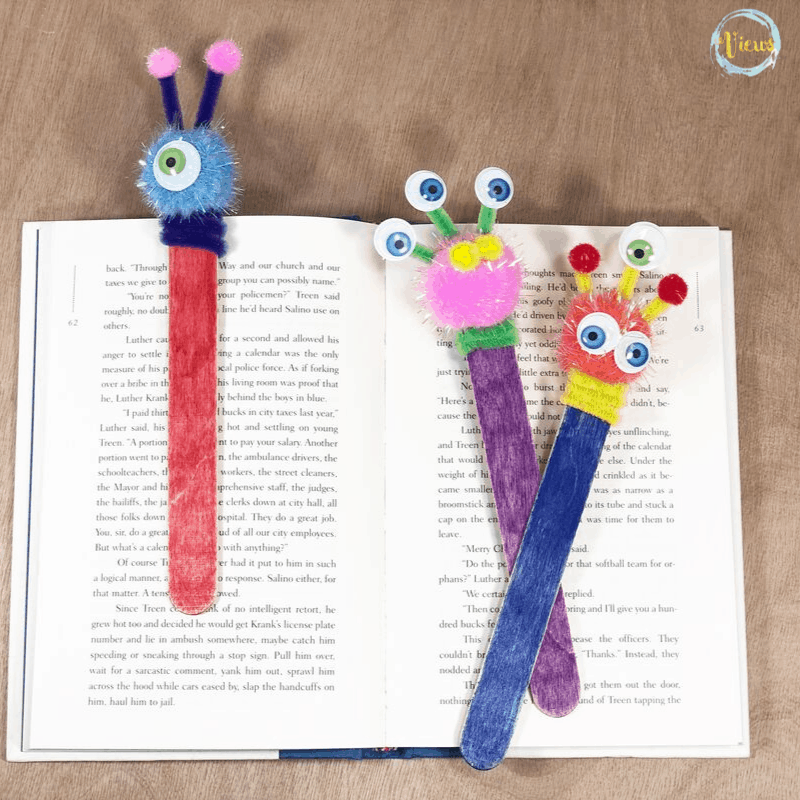 Monster BookmarkFrom you kit you will need the popsicle stick, pompoms (you will need one for the other craft), google eyes (you will need 2 for the other craft), and pipe cleaner.  From home you will need glue (or glue gun), a sharp pencil, and scissors.Take a sharp pencil and poke a hole into the large pompom.  Put a dot of glue on the end of the pipe cleaner and stick it into the hole in the pompom.Hold the pompom at the top of the stick and wrap the pipe cleaner around the stick three times.  Cut the pipe cleaner and glue the end down.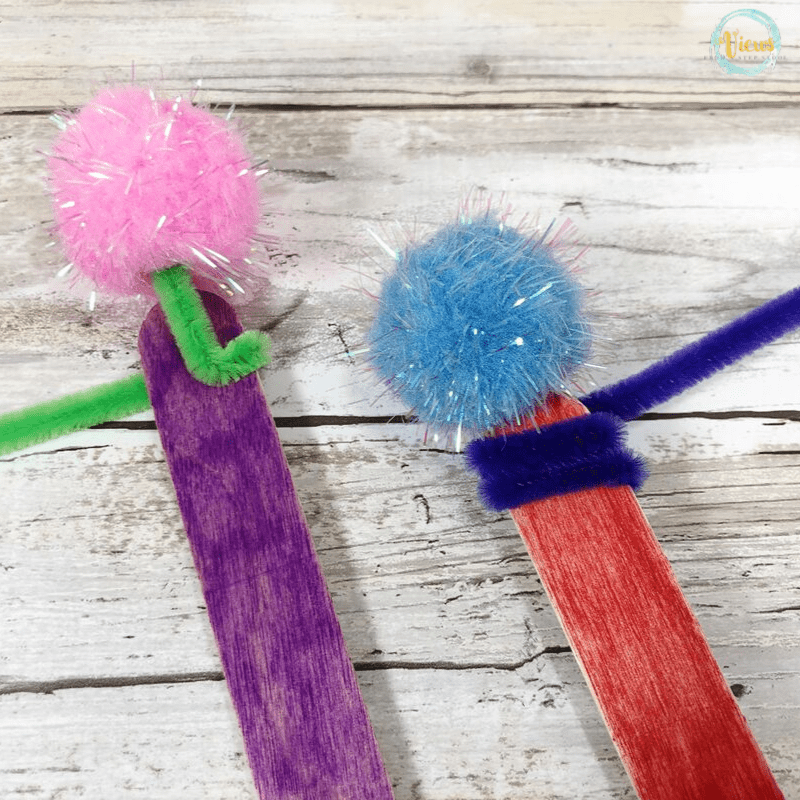 Create monsters by attaching the remaining pipe cleaner, google eyes, and pompoms with glue (or glue gun)Take a picture and post on the Merrill Public Library Facebook page (search #monsterbookmark to find the post)Read a book about monsters!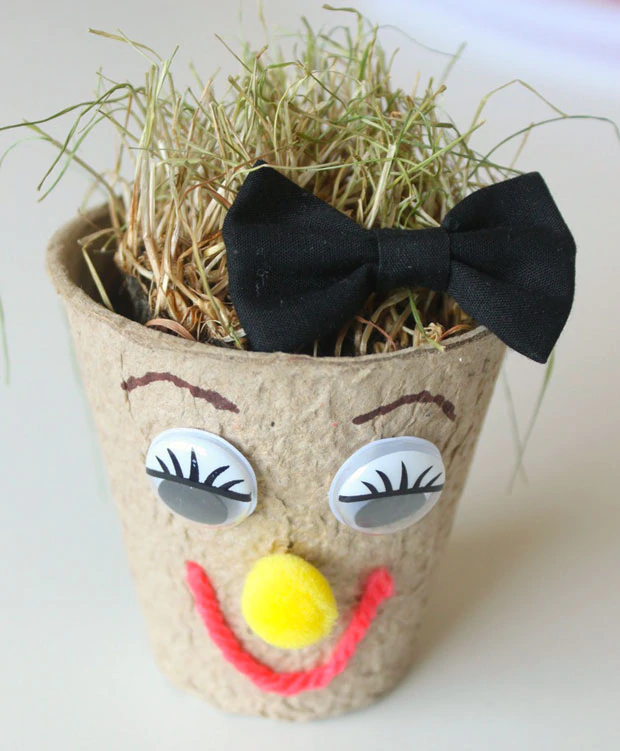 Crazy Hair MonstersFrom your kit you will need the plastic cup, grass seeds, soil puck, string, pompom nose, and two google eyes.  From home you will need glue, water, and a sunny place to sit you monster face.First create you monster face by gluing on the eyes, nose, and mouth.  Be creative!Next put the soil puck in the cup and fill it about half way with warm water.  Let it sit for a few minutes for the water to absorb.  Once the water absorbs you can add your grass seeds.Put your monster in a sunny spot and wait for the hair to grow—don’t forget to water the seeds!When you have hair do something funny with it (add a bow or give it a flat top)Take a picture and post on the Merrill Public Library Facebook page (search #monsterhair to find the post)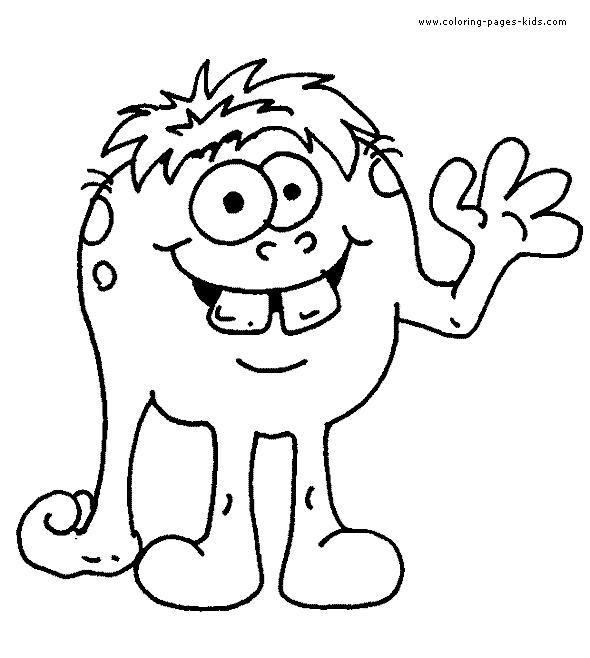 